Муниципальное бюджетное дошкольное образовательное учреждение «Детский сад №5 комбинированного вида» города Ливны Орловской области «Путешествие в страну «Заниматика» Конспект открытого мероприятия  по ФЭМП  для группы компенсирующей направленности Подготовила: учитель- логопед Мотина Д.К.воспитатель Козьякова Л.Л.Программное содержание:Обучающие задачи:Закрепить умение ориентироваться на листе бумаги в клетку.Закрепить знания о последовательности дней недели.Продолжать учить детей анализу и синтезу по геометрическим фигурам: умение определять количество углов, сторон.Упражнять в счёте в пределах 10 в прямом и обратном порядке.Продолжать закреплять умения выделять в задаче условия, вопрос, ответ.Совершенствовать навыки согласования числительных с существительными в роде, числе, падеже.Развивающие задачи:Создать условия для развития логического мышления, сообразительности, внимания.Развивать смекалку,  воображение.Способствовать формированию мыслительных операций, развитию речи, умению аргументировать свои высказывания.Воспитательные задачи:Воспитывать самостоятельность, умение понимать учебную задачу и выполнять её самостоятельно.Воспитывать интерес к математическим занятиям.Предварительная работа: решение простых арифметических задач, решение логических задач.Оборудование: мяч, геометрические фигуры, числовые домики, картинки к задачам, Незнайка, картинки птиц, резиновые утки, чудесный мешочек, медали.Раздаточный материал: простые карандаши,  тетради в клетку.Ход занятияОрганизационный момент.       Учитель- логопед: проводит  психогимнастику. Ребята, посмотрите, а кто к нам пришел в  гости?  Вы рады тебе Незнайка и поэтому подарим тебе свои улыбки. (дети улыбаются). Незнайка: Дети  математика очень важная и нужная наука. А вы хотите отправиться со мной в страну "Веселой Заниматики".  Учитель-логопед:         Без математики,  друзья, никак нам не прожить.      Ничто не сможем посчитать, и цифры не сравнить.                         Нам математика дана уж много сотен лет,    Ведь даже мамонтов считал древнейший человек. Незнайка: В стране «Веселой Заниматики»  мы с вами покажем какие знания вы получили.  Эта страна находится очень далеко, что бы нам туда попасть,  нам нужно сосчитать до 10 в прямом порядке и пройти по кочкам.Вот наше первое задание в стране "Весёлой  Заниматики".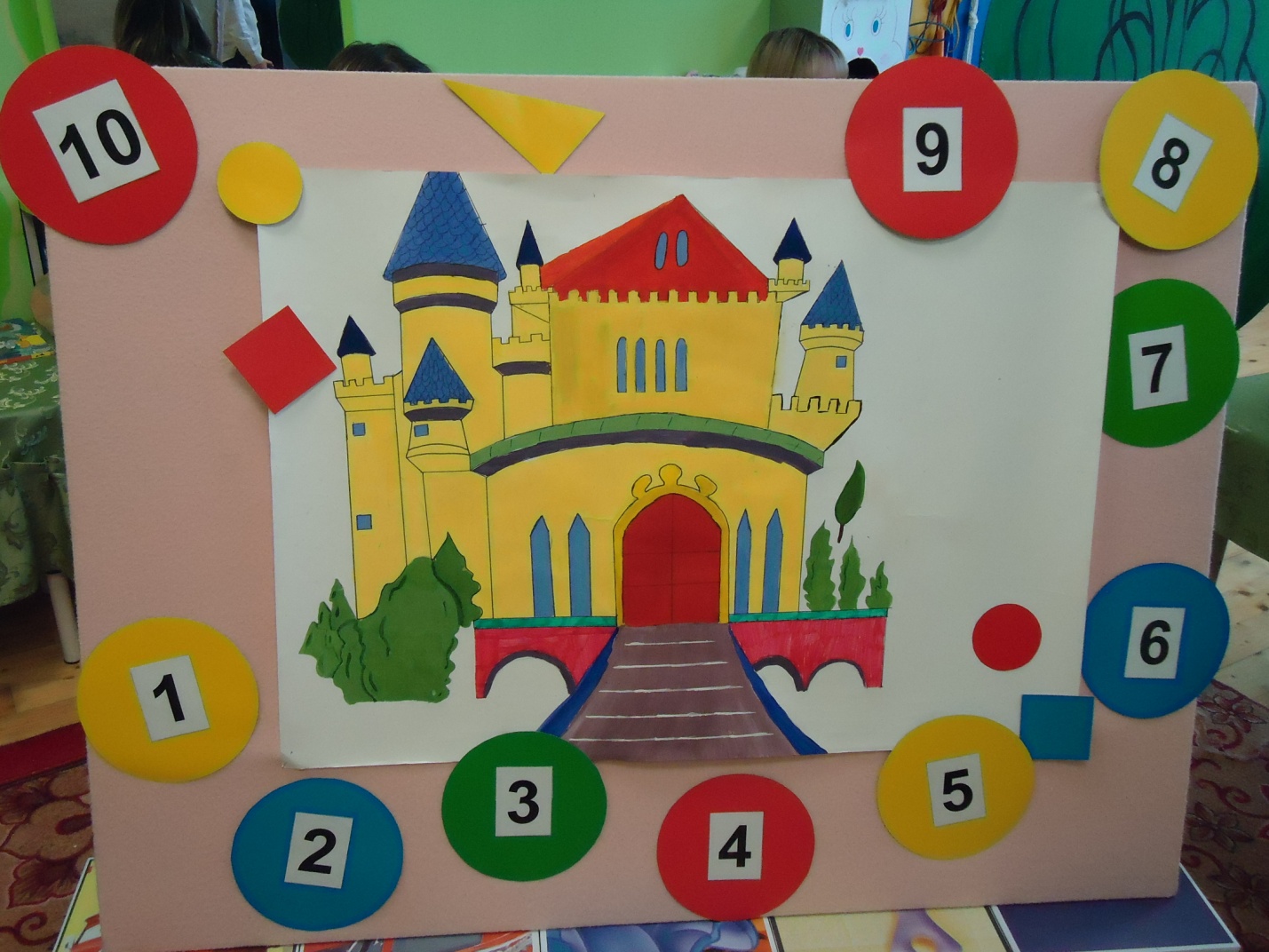  ЗАДАНИЕ 1. «Разминка»Незнайка:                       «Не зевай, быстро на вопросы отвечай» (бросаю мяч).Какой сегодня день недели? (вторник)Вторник, какой день недели? (второй)Какой день идёт после четверга? (пятница)Какой день идёт перед вторником? (понедельник)Как называется пятый день недели? (пятница)Про какие дни недели мы говорим «рабочие дни?»Как называются выходные дни недели?Назовите восьмой день недели? (не существует)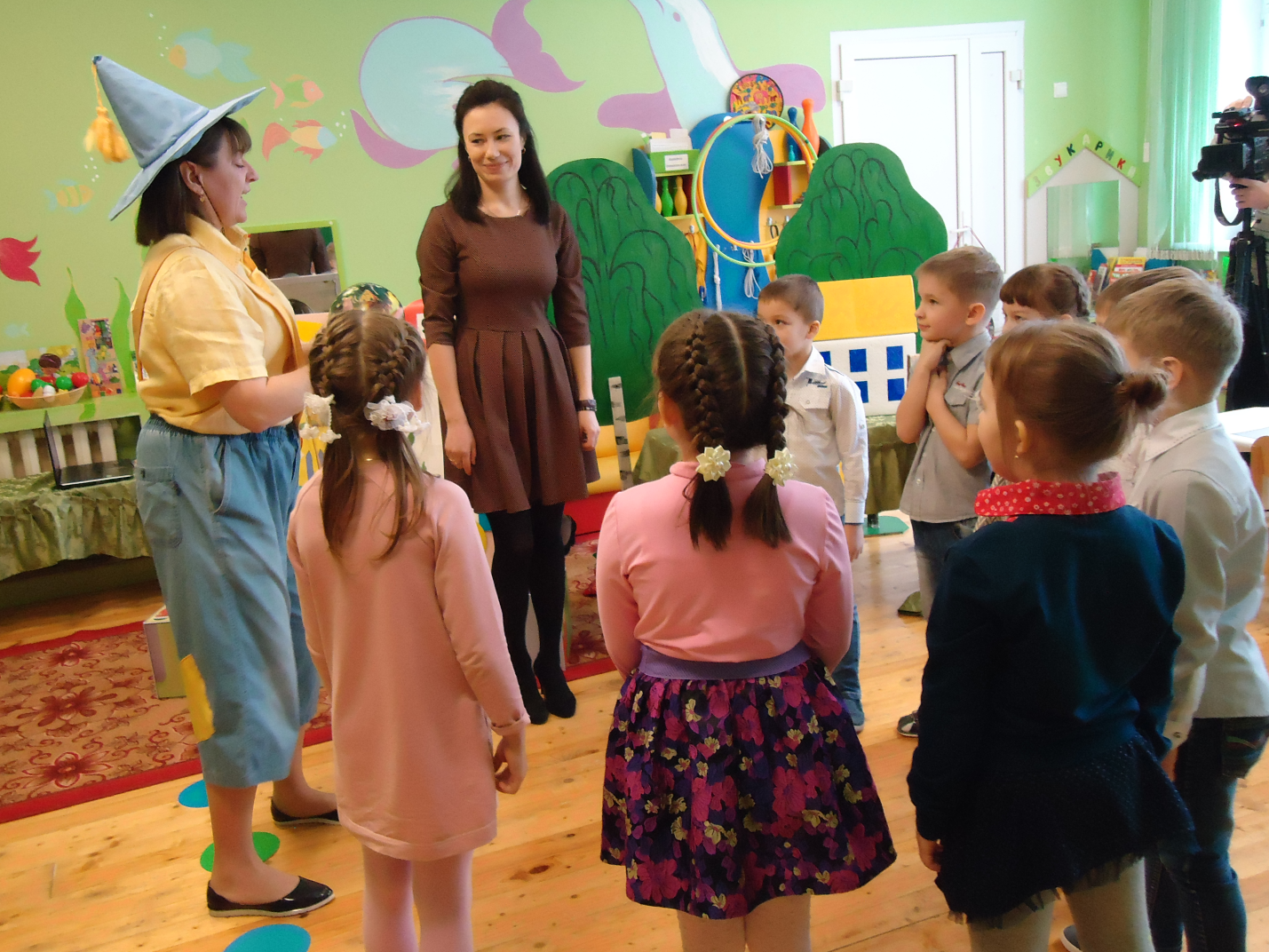 - Молодцы! С этим заданием вы справились. Пошли дальше.ЗАДАНИЕ 2.Учитель- логопед: Ребята, посмотрите какие удивительные, красивые дома. Обратите внимание на дом.Давайте посчитаем сколько в нем подъездов?Если в доме один подъезд,  как мы его назовем? (одноподъездным). Молодцы. Правильно. А если в доме несколько подъездов, он какой? ( многоподъездный).А теперь давайте посчитаем сколько этажей в доме?Скажите, как он называется, если в нем много этажей? (многоэтажный).Молодцы. Правильно.- Незнайка! Скажи , а в каком ты живешь доме? (двухэтажном). А у вас  ребята какие  дома? (одноэтажные, трехэтажные, пятиэтажные и т.д.). Молодцы.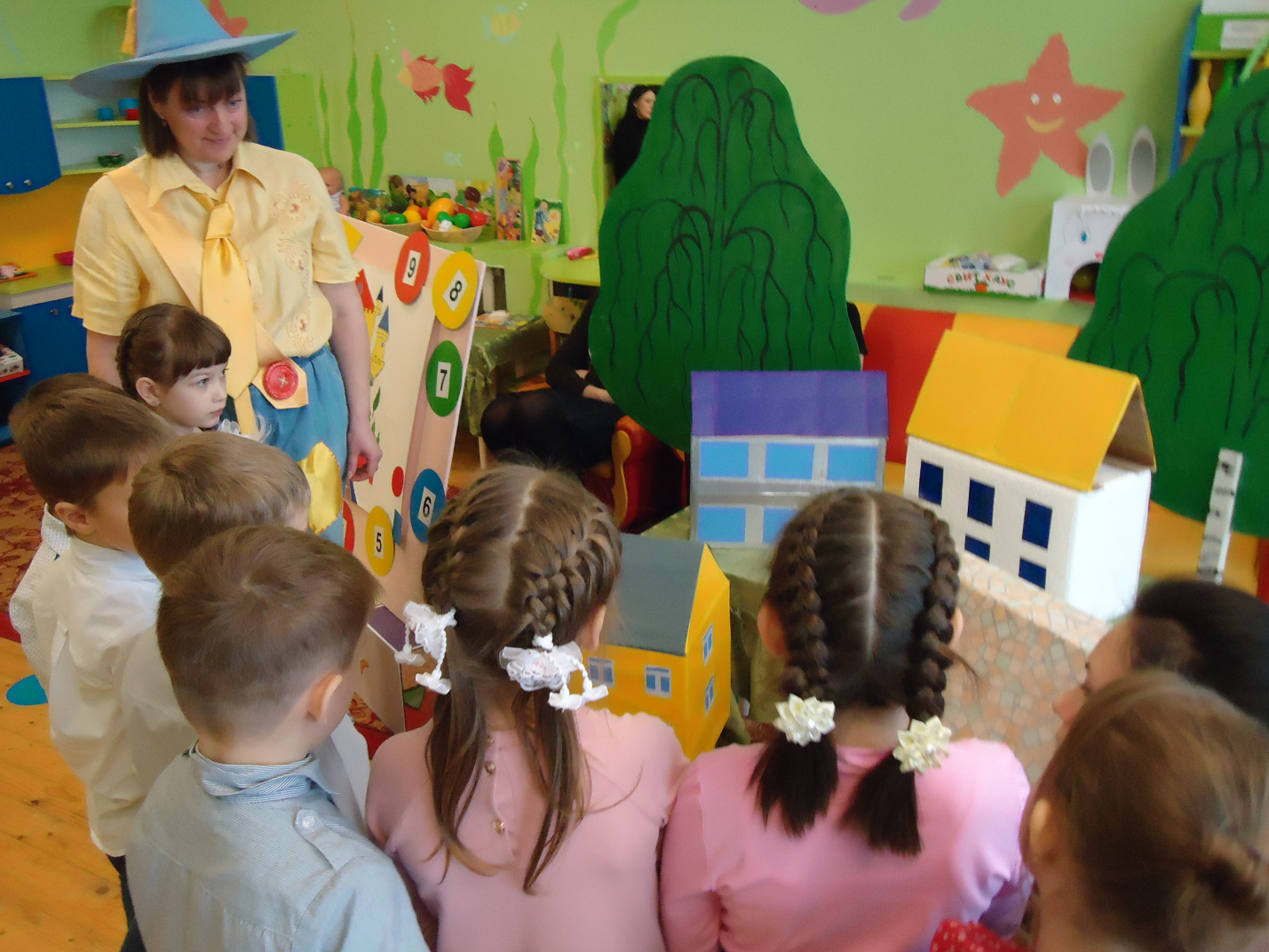 ЗАДАНИЕ 3. Незнайка:В стране «Заниматике» все жители любят шутки  и юмор. Сейчас, ребята, вы проявите находчивость, смекалку и юмор. Послушайте задачи-шутки:Если курица стоит на одной ноге, то она весит 2 кг. Сколько будет весить курица, если будет стоять на двух ногах? (2 кг).           2.   Над рекой летели птицы: голубь, щука, 2 синицы, 2 стрижа и 5    угрей. Сколько птиц? Ответь скорей!              ЗАДАНИЕ 4. Учитель- логопед: А теперь вы должны сосредоточиться и быть очень внимательными. Мы с вами будем составлять,  задачи по картинкам.Обратите внимание на картинку. Посчитайте, сколько птичек сидит на ветке? (8), а сколько летит птичек? (2). Попробуйте составить задачу по этой картинке.Дети: На ветке сидели 8 птичек. К ним прилетели еще 2 птички. Сколько стало птичек на ветке?- Назовите условие задачи. (На ветке сидели 8 птичек. К ним прилетели еще 2 птички).- Назовите вопрос. (Сколько стало птичек на ветке?).- Эта задача на сложение или вычитание? (Сложение).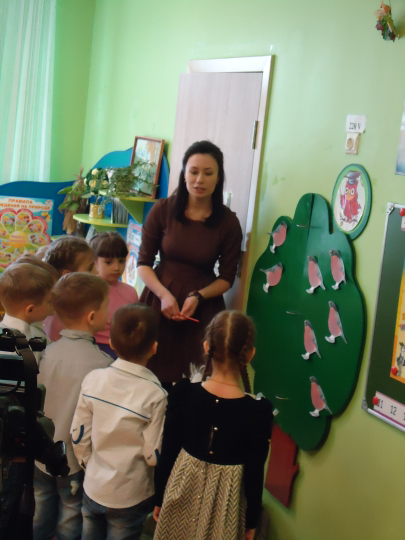 Незнайка:- Посмотрите на следующую картинку и составьте задачу.Дети: На полянке гуляло 9 утят. Три утенка убежали купаться на пруд. Сколько утят осталось на полянке?- Назовите условие задачи.( На полянке гуляло 9 утят. Три утенка убежали купаться на пруд.)- Назовите вопрос. (Сколько утят осталось на полянке?)- Эта задача на сложение или вычитание? (Вычитание).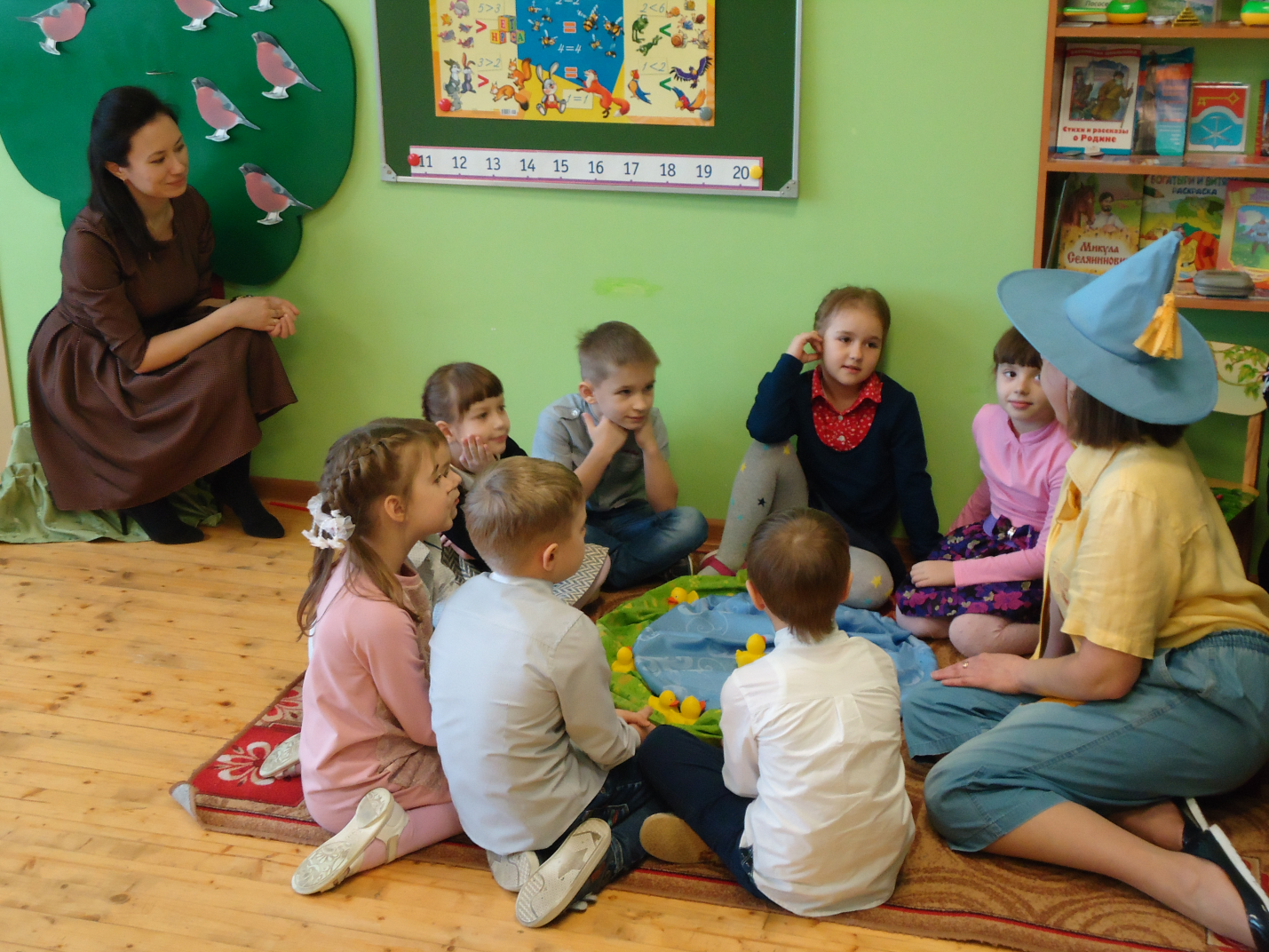 Учитель- логопед:- Незнайка шепнул мне на ушко, что немного устал, пока с вами считали уточек. А вы ребята , не хотите немного отдохнуть. Тогда вас ждет физминутка.Физ. минутка.Быстро встаньте, улыбнитесь,Выше, выше, потянитесь.Ну- кА, плечи распрямите,Поднимите, опустите.Влево, вправо повернитесь,Руками коленей коснитесь.Сели- встали, сели- всталиИ на месте побежали.ЗАДАНИЕ 5 «Математическая разминка: угадай фигуру» .  Учитель- логопед:Посмотрите какой Чудесный мешочек лежит под деревом.Что эта за фигура? ( квадрат, треугольник, овал, прямоугольник).•        Сколько углов у квадрата? А сколько сторон ?•        Сколько сторон у треугольника? У треугольник, сколько углов?•        Сколько углов у круга? У овала?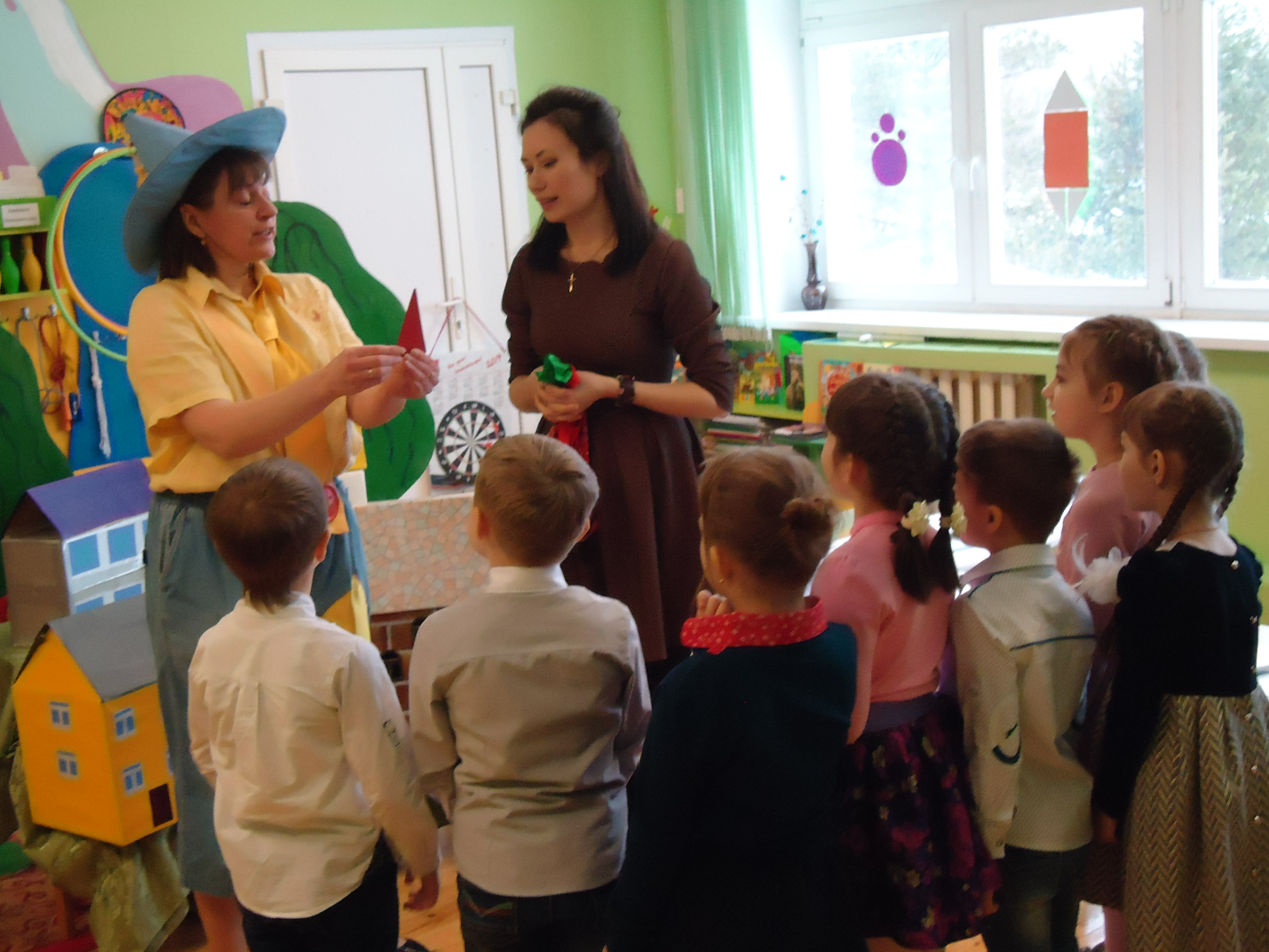 ЗАДАНИЕ 6Учитель- логопед: Ребята, Незнайка рад за вас, какие же вы дружные. Вот у Незнайка друзей со всем мало. Ребята, давайте Незнайке поможем найти больше друзей. Дети, у вас в тетрадке у каждого стоит красная точка . Поставили фломастер на эту точку и не отрывая руки слушаем меня внимательно.2 клетки вправо, 1 клетка вверх,   1 клетка вправо,  1 клетка вверх,  1 клетка вправо,             3 клетки вниз,  4 клетки вправо,  1 клетка вверх,  1 клетка вправо,  5 клеток вниз,  2 клетки влево,  2 клетки вверх,  3 клетки влево,  2 клетки вниз,  2 клетки влево,  4 клетки вверх,  2 клетки влево,  1 клетка вверх.- Кто у нас с вами получился? (собачка) Молодцы!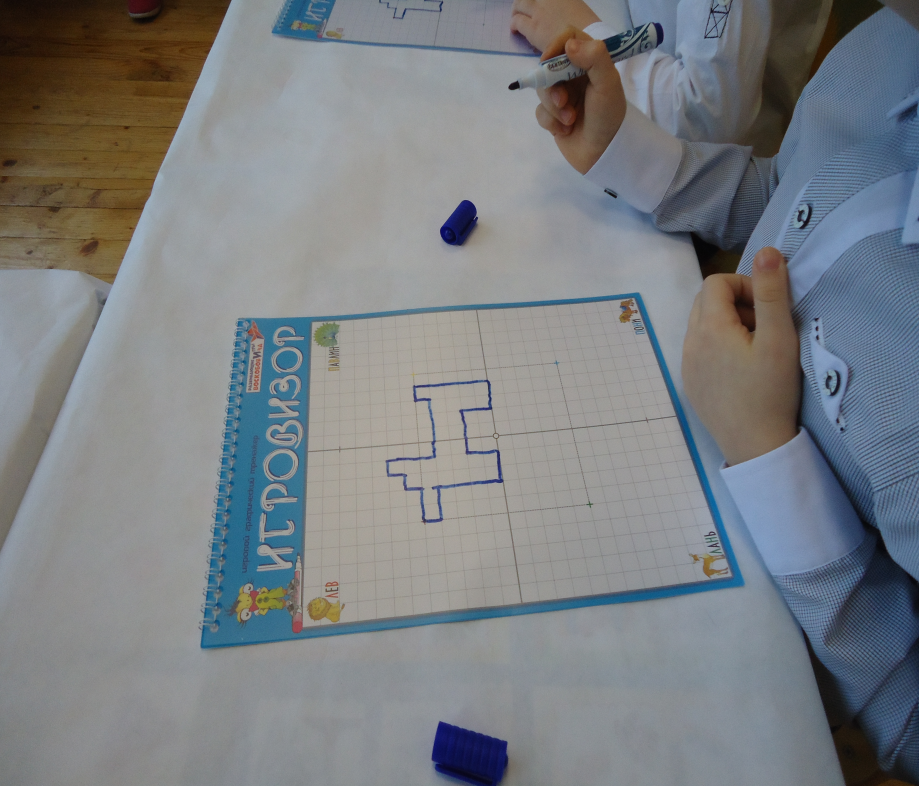 Итог.-С каким героем мы сегодня путешествовали?-Как вы думаете, какие задания понравились Незнайке?Ну, а  теперь , ребятки , самое интересное. Нам нужно возвращаться в наш детский сад. А для этого мы с вами должны сосчитать от 10 до 1 в обратном порядке, проходя аккуратно по кочкам.Незнайка: Страна  " Веселой Заниматики"  приготовила для вас призы за ваши знания,  которые вы показали . Раздаются детям раскраски.